Ҡ а р а р                                                                                ПОСТАНОВЛЕНИЕ21 январь 2021-й.	                          №2	                          21 января 2021 г.Об утверждении Плана антинаркотических                                                                               мероприятий на территории сельского поселения Юмашевский сельсовет муниципального района Чекмагушевский районРеспублики Юашкортостан  на 2021 год.    В соответствии с Указом Президента РФ № 690 от 09.06.2010г. «Об утверждении Стратегии государственной антинаркотической политики Российской Федерации до 2020года», Федеральным законом № 131-ФЗ «Об общих принципах организации местного самоуправления в Российской Федерации», Администрация сельского поселения Юмашевский сельсоветПОСТАНОВЛЯЕТ:     1. Утвердить план антинаркотических мероприятий на территории       сельского поселения Юмашевский сельсовет (приложение 1).Обнародовать данное постановление в здании администрации по адресу: Республика Башкортостан, Чекмагушевский район,                                   с. Юмашево, ул. Советская, д. 10 и разместить на официальном сайте администрации сельского поселения Юмашевский сельсовет. Контроль за выполнением настоящего постановления оставляю за собой.Глава сельского поселения                                       Р.Х. Салимгареева                                              Приложение  № 1 
                                                                    к постановлению  администрации Сельского поселения Юмашевский сельсовет МР Чекмагушевский район РБ
                                                  от 21.01.2021г. № 2План антинаркотических мероприятий на территории сельского поселения Юмашевский сельсовет на 2021 год
   БАШҠОРТОСТАН  РЕСПУБЛИКАҺЫСАҠМАҒОШ  РАЙОНЫ муниципаль районЫНЫҢ   ЙОМАШ АУЫЛ СОВЕТЫ АУЫЛ  БИЛӘмӘҺЕ  ХАКИМИӘТЕ452227,  Йомаш ауылы,  Совет урамы,10тел. (34796) 27-2-69, 27-2-24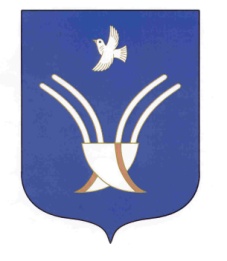 Администрациясельского поселенияЮМАШЕВСКИЙ СЕЛЬСОВЕТмуниципального района Чекмагушевский район Республики Башкортостан452227, с.  Юмашево, ул.  Советская. 10 тел. (34796) 27-2-69, 27-2-24№ п/пНаименование мероприятияОтветственный за организацию проведения мероприятияСроки проведенияОб исполнении мероприятия1Проведение заседаний антинаркотической комиссииАНК1 раз в кварталПротокол комиссии2Сбор, обобщение и анализ информации о фактах распространения наркотических средств в местах проведения культурно-массовых и досуговых молодёжных мероприятий на территории поселенияАНКпостоянноИнформация 3Об итогах занятости несовершеннолетних в период летних каникулШколаКаникулярный период4Об исполнении решений антинаркотической комиссииАНК1 раз в квартал5Проведение рейдов по выявлению и уничтожению наркотикосодержащих растений на территории поселениякомиссия,полициявесеннее-летне-осенний период6Проведение рейдов по проверке дискотек, молодежных массовых мероприятий в вечернее времякомиссия,полиция,специалист по молодежиежемесячно7Проведение консультаций подростков, попавших в трудную жизненную ситуацию с привлечением специалистов узкого профиля (психолог, социальный педагог)КомиссияКомиссия8Проведение месячника по профилактике наркомании и правонарушенийкомиссия,полицияежемесячно9Утверждение плана работы комиссии на 2022 годКомиссияДекабрь 2021Протокол, план